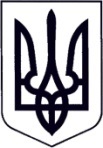 У К Р А Ї Н АР О З П О Р Я Д Ж Е Н Н ЯМукачівського міського голови       12.11.2019р.                               Мукачево                                                  № 282Про відпустку Цофей Т.	НАДАТИ ЦОФЕЙ Тетяні Володимирівні, головному спеціалісту юридичного відділу виконавчого комітету Мукачівської міської ради, відпустку по догляду за дитиною до досягнення нею трирічного віку ( ст.18 Закону України «Про відпустки») з 25.11.2019р. по 13.09.2022р. Підстава: заява Цофей Т. від 11.11.2019р., копія свідоцтва про народження дитини серія 1-ФМ № 449364, дата видачі 19.09.2019р. виданого виконавчим комітетом Сусківської сільської ради Свалявського району Закарпатської області.Міський голова					         		                             А. Балога